SUCHEDNIÓW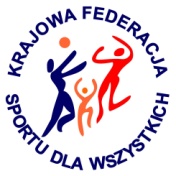 VII EUROPEJSKI TYDZIEŃ SPORTU dla WSZYSTKICHXXI SPORTOWY TURNIEJ MIAST i GMIN26 maja – 1 czerwca 2015 r.KALENDARZ PLANOWANYCH IMPREZ TURNIEJOWYCH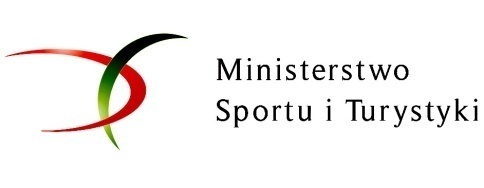 Data
imprezyNazwa imprezyOrganizator imprezyMiejsce przeprowadzenia imprezyGodzina26.05Trójbój lekkoatletycznySzkoła Podstawowa nr 3 w Suchedniowie, tel. 41 2543027Stadion miejski- ul. Sportowa 5 9:0026.05Czwórbój lekkoatletycznySzkoła Podstawowa nr 3 w Suchedniowie, , tel. 41 2543027Stadion miejski – ul. Sportowa 511:0026.05Test Coopera„Biegający Suchedniów”, tel. 793762333Stadion miejski – ul. Sportowa 519:0027.05Spacer to przygoda zdrowa – nordic walkingStowarzyszenie Młodzieży Suchedniowa, tel. 793762333Teren gminy18:0028.05Śladami młodości Gustawa Herlinga-Grudzińskiego - questingGimnazjum w Suchedniowie (Anita Sołkiewicz), , tel. 41 2543054Trasa questu10:3028.05Turniej piłki nożnejStowarzyszenie Młodzieży Suchedniowa, tel. 793762333„Polanka” nad zalewem16:0029.05Zielony PilatesMonika Ptak-KorbaczOSiR – ul. Ogrodowa 1116:0029.05Pilates seniorMonika Ptak-KorbaczOSiR – ul. Ogrodowa 1117:0030.05Dzień Dziecka z badmintonemMKS „Orlicz”, Tel. 509 521 425 Hala sportowo-rehabilitacyjna10.0031.05Dzień Otwartej PrzystaniOśrodek Sportu i Rekreacji w Suchedniowie, , tel. 41 2543351OSiR – ul. Ogrodowa 1111:001.06Gry i zabawy dla dzieciUrząd Miasta i Gminy w Suchedniowie,  tel. 41 2543186Hala sportowo-rehabilitacyjna10:001.06Turniej rekreacyjno-sportowy dla uczniów szkół podstawowych, gimnazjum i szkół ponadgimnazjalnychUrząd Miasta i Gminy w Suchedniowie, tel. 41 2543186Stadion miejski – ul. Sportowa 510:001.06VII Mini-Wyścig MTB Suchedniów 2015Suchedniowskie Stowarzyszenie Cyklistów, tel. 41 2543253Teren gminy10:301.06Integracyjny mecz piłki nożnej
uczniowie szkół – nauczycieleUrząd Miasta i Gminy w Suchedniowie, tel. 41 2543186Stadion miejski – ul. Sportowa 511:30